MICS5 Indicators: Numerators and Denominators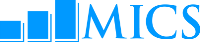 MICS INDICATOR [M]MICS INDICATOR [M]MICS INDICATOR [M]MICS INDICATOR [M]ModuleNumeratorDenominatorMDG Indicator ReferenceMORTALITY MORTALITY MORTALITY MORTALITY MORTALITY MORTALITY MORTALITY MORTALITY 1.11.11.1Neonatal mortality rateBHProbability of dying within the first month of lifeProbability of dying within the first month of life1.21.21.2Infant mortality rateCM - BHProbability of dying between birth and the first birthdayProbability of dying between birth and the first birthdayMDG 4.21.31.31.3Post-neonatal mortality rateBHDifference between infant and neonatal mortality ratesDifference between infant and neonatal mortality rates1.41.41.4Child mortality rateBHProbability of dying between the first and the fifth birthdaysProbability of dying between the first and the fifth birthdays1.51.51.5Under-five mortality rateCM - BHProbability of dying between birth and the fifth birthdayProbability of dying between birth and the fifth birthdayMDG 4.1NUTRITIONNUTRITIONNUTRITIONNUTRITIONNUTRITIONNUTRITIONNUTRITIONNUTRITION2.1a2.1b2.1a2.1b2.1a2.1bUnderweight prevalenceANNumber of children under age 5 who fall below minus two standard deviations (moderate and severe)minus three standard deviations (severe)of the median weight for age of the WHO standardTotal number of children under age 5MDG 1.82.2a2.2b2.2a2.2b2.2a2.2bStunting prevalence ANNumber of children under age 5 who fall belowminus two standard deviations (moderate and severe)below minus three standard deviations (severe) of the median height for age of the WHO standardTotal number of children under age 52.3a2.3b2.3a2.3b2.3a2.3bWasting prevalenceANNumber of children under age 5 who fall below minus two standard deviations (moderate and severe)minus three standard deviations (severe)of the median weight for height of the WHO standardTotal number of children under age 52.42.42.4Overweight prevalenceANNumber of children under age 5 who are above two standard deviations of the median weight for height of the WHO standardTotal number of children under age 52.52.52.5Children ever breastfedMNNumber of women with a live birth in the last 2 years who breastfed their last live-born child at any timeTotal number of women with a live birth in the last 2 years2.62.62.6Early initiation of breastfeedingMNNumber of women with a live birth in the last 2 years who put their last newborn to the breast within one hour of birthTotal number of women with a live birth in the last 2 years2.72.72.7Exclusive breastfeeding under 6 monthsBDNumber of infants under 6 months of age who are exclusively breastfedTotal number of infants under 6 months of age 2.82.82.8Predominant breastfeeding under 6 months BDNumber of infants under 6 months of age who received breast milk as the predominant source of nourishment during the previous dayTotal number of infants under 6 months of age2.92.92.9Continued breastfeeding at 1 year BDNumber of children age 12-15 months who received breast milk during the previous dayTotal number of children age 12-15 months2.102.102.10Continued breastfeeding at 2 yearsBDNumber of children age 20-23 months who received breast milk during the previous dayTotal number of children age 20-23 months2.112.112.11Duration of breastfeedingBDThe age in months when 50 percent of children age 0-35 months did not receive breast milk during the previous dayThe age in months when 50 percent of children age 0-35 months did not receive breast milk during the previous day2.122.122.12Age-appropriate breastfeeding BDNumber of children age 0-23 months appropriately fed during the previous day Total number of children age 0-23 months2.132.132.13Introduction of solid, semi-solid or soft foods BDNumber of infants age 6-8 months who received solid, semi-solid or soft foods during the previous dayTotal number of infants age 6-8 months2.142.142.14Milk feeding frequency for non-breastfed childrenBDNumber of non-breastfed children age 6-23 months who received at least 2 milk feedings during the previous dayTotal number of non-breastfed children age 6-23 months2.152.152.15Minimum meal frequencyBDNumber of children age 6-23 months who received solid, semi-solid and soft foods (plus milk feeds for non-breastfed children) the minimum number of times or more during the previous dayTotal number of children age 6-23 months2.162.162.16Minimum dietary diversityBDNumber of children age 6–23 months who received foods from 4 or more food groups during the previous dayTotal number of children age 6–23 months2.17a2.17b2.17a2.17b2.17a2.17bMinimum acceptable dietBDNumber of breastfed children age 6–23 months who had at least the minimum dietary diversity and the minimum meal frequency during the previous dayNumber of non-breastfed children age 6–23 months who received at least 2 milk feedings and had at least the minimum dietary diversity not including milk feeds and the minimum meal frequency during the previous dayNumber of breastfed children age 6–23 monthsNumber of non-breastfed children age 6–23 months2.182.182.18Bottle feedingBDNumber of children age 0-23 months who were fed with a bottle during the previous dayTotal number of children age 0-23 months2.192.192.19Iodized salt consumptionSINumber of households with salt testing 15 parts per million or more of iodide/iodateTotal number of households in which salt was tested or where there was no salt2.202.202.20Low-birthweight infantsMNNumber of most recent live births in the last 2 years weighing below 2,500 grams at birthTotal number of most recent live births in the last 2 years2.212.212.21Infants weighed at birthMNNumber of most recent live births in the last 2 years who were weighed at birthTotal number of most recent live births in the last 2 yearsCHILD HEALTHCHILD HEALTHCHILD HEALTHCHILD HEALTHCHILD HEALTHCHILD HEALTHCHILD HEALTHCHILD HEALTH3.13.13.1Tuberculosis immunization coverageIMNumber of children age 12-23 months who received BCG vaccine by their first birthdayTotal number of children age 12-23 months3.23.23.2Polio immunization coverageIMNumber of children age 12-23 months who received the third dose of OPV vaccine (OPV3) by their first birthdayTotal number of children age 12-23 months3.33.33.3Diphtheria, pertussis and tetanus (DPT) immunization coverageIMNumber of children age 12-23 months who received the third dose of DPT vaccine (DPT3) by their first birthdayTotal number of children age 12-23 months3.43.43.4Measles immunization coverageIMNumber of children age 12-23 months who received measles vaccine by their first birthdayTotal number of children age 12-23 monthsMDG 4.33.53.53.5Hepatitis B immunization coverageIMNumber of children age 12-23 months who received the third dose of Hepatitis B vaccine (HepB3) by their first birthdayTotal number of children age 12-23 months3.63.63.6Haemophilus influenzae type B (Hib) immunization coverageIMNumber of children age 12-23 months who received the third dose of Hib vaccine (Hib3) by their first birthdayTotal number of children age 12-23 months3.73.73.7Yellow fever immunization coverageIMNumber of children age 12-23 months who received yellow fever vaccine by their first birthdayTotal number of children age 12-23 months3.83.83.8Full immunization coverageIMNumber of children age 12-23 months who received all vaccinations recommended in the national immunization schedule by their first birthdayTotal number of children age 12-23 months3.93.93.9Neonatal tetanus protection MNNumber of women age 15-49 years with a live birth in the last 2 years who were given at least two doses of tetanus toxoid vaccine within the appropriate interval prior to the most recent birthTotal number of women age 15-49 years with a live birth in the last 2 years3.103.103.10Care-seeking for diarrhoeaCANumber of children under age 5 with diarrhoea in the last 2 weeks for whom advice or treatment was sought from a health facility or providerTotal number of children under age 5 with diarrhoea in the last 2 weeks3.113.113.11Diarrhoea treatment with oral rehydration salts (ORS) and zincCANumber of children under age 5 with diarrhoea in the last 2 weeks who received ORS and zincTotal number of children under age 5 with diarrhoea in the last 2 weeks3.123.123.12Diarrhoea treatment with oral rehydration therapy (ORT) and continued feedingCANumber of children under age 5 with diarrhoea in the last 2 weeks who received ORT (ORS packet, pre-packaged ORS fluid, recommended homemade fluid or increased fluids) and continued feeding during the episode of diarrhoeaTotal number of children under age 5 with diarrhoea in the last 2 weeks3.133.133.13Care-seeking for children with acute respiratory infection (ARI) symptomsCANumber of children under age 5 with ARI symptoms in the last 2 weeks for whom advice or treatment was sought from a health facility or providerTotal number of children under age 5 with ARI symptoms in the last 2 weeks3.143.143.14Antibiotic treatment for children with ARI symptomsCANumber of children under age 5 with ARI symptoms in the last 2 weeks who received antibioticsTotal number of children under age 5 with ARI symptoms in the last 2 weeks3.153.153.15Use of solid fuels for cooking HCNumber of household members in households that use solid fuels as the primary source of domestic energy to cookTotal number of household members3.16a3.16b3.16a3.16b3.16a3.16bHousehold availability of insecticide-treated nets (ITNs)TNNumber of households withat least one ITNat least one ITN for every two peopleTotal number of households3.17a3.17b3.17a3.17b3.17a3.17bHousehold vector controlTN - IRNumber of householdswith at least one ITN or that have been sprayed by IRS in the last 12 monthswith at least one ITN for every two people or that have been sprayed by IRS in the last 12 months Total number of households3.183.183.18Children under age 5 who slept under an ITNTNNumber of children under age 5 who slept under an ITN the previous nightTotal number of children under age 5 who spent the previous night in the interviewed householdsMDG 6.73.193.193.19Population that slept under an ITNTNNumber of household members who slept under an ITN the previous nightTotal number of household members who spent the previous night in the interviewed households3.203.203.20Care-seeking for feverCANumber of children under age 5 with fever in the last 2 weeks for whom advice or treatment was sought from a health facility or providerTotal number of children under age 5 with fever in the last 2 weeks3.213.213.21Malaria diagnostics usageCANumber of children under age 5 with fever in the last 2 weeks who had a finger or heel stick for malaria testingTotal number of children under age 5 with fever in the last 2 weeks3.223.223.22Anti-malarial treatment of children under age 5CANumber of children under age 5 with fever in the last 2 weeks who received any antimalarial treatment Total number of children under age 5 with fever in the last 2 weeksMDG 6.83.233.233.23Treatment with Artemisinin-based Combination Therapy (ACT) among children who received anti-malarial treatmentCANumber of children under age 5 with fever in the last 2 weeks who received ACT (or other first-line treatment according to national policy)Total number of children under age 5 with fever in the last 2 weeks who received any anti-malarial drugs3.243.243.24Pregnant women who slept under an ITNTN – CPNumber of pregnant women who slept under an ITN the previous nightTotal number of pregnant women3.253.253.25Intermittent preventive treatment for malaria during pregnancyMNNumber of women age 15-49 years who received three or more doses of SP/Fansidar, at least one of which was received during an ANC visit, to prevent malaria during their last pregnancy that led to a live birth in the last 2 yearsTotal number of women age 15-49 years with a live birth in the last 2 yearsWATER AND SANITATIONWATER AND SANITATIONWATER AND SANITATIONWATER AND SANITATIONWATER AND SANITATIONWATER AND SANITATIONWATER AND SANITATIONWATER AND SANITATION4.14.14.1Use of improved drinking water sourcesWSNumber of household members using improved sources of drinking waterTotal number of household membersMDG 7.84.24.24.2Water treatmentWSNumber of household members in households using unimproved drinking water who use an appropriate treatment methodTotal number of household members in households using unimproved drinking water sources4.34.34.3Use of improved sanitationWSNumber of household members using improved sanitation facilities which are not sharedTotal number of household membersMDG 7.94.44.44.4Safe disposal of child’s faecesCANumber of children age 0-2 years whose last stools were disposed of safelyTotal number of children age 0-2 years4.54.54.5Place for handwashingHWNumber of households with a specific place for hand washing where water and soap or other cleansing agent are presentTotal number of households4.64.64.6Availability of soap or other cleansing agentHWNumber of households with soap or other cleansing agentTotal number of householdsREPRODUCTIVE HEALTHREPRODUCTIVE HEALTHREPRODUCTIVE HEALTHREPRODUCTIVE HEALTHREPRODUCTIVE HEALTHREPRODUCTIVE HEALTHREPRODUCTIVE HEALTHREPRODUCTIVE HEALTH5.15.1Adolescent birth rateAdolescent birth rateCM - BHAge-specific fertility rate for women age 15-19 yearsAge-specific fertility rate for women age 15-19 yearsMDG 5.45.25.2Early childbearingEarly childbearingCM - BHNumber of women age 20-24 years who had at least one live birth before age 18Total number of women age 20-24 years5.35.3Contraceptive prevalence rateContraceptive prevalence rateCPNumber of women age 15-49 years currently married or in union who are using (or whose partner is using) a (modern or traditional) contraceptive method Total number of women age 15-49 years who are currently married or in unionMDG 5.35.45.4Unmet needUnmet needUNNumber of women age 15-49 years who are currently married or in union who are fecund and want to space their births or limit the number of children they have and who are not currently using contraceptionTotal number of women age 15-49 years who are currently married or in unionMDG 5.65.5a5.5b5.5a5.5bAntenatal care coverageAntenatal care coverageMNNumber of women age 15-49 years with a live birth in the last 2 years who were attended during their last pregnancy that led to a live birthat least once by skilled health personnelat least four times by any providerTotal number of women age 15-49 years with a live birth in the last 2 yearsMDG 5.55.65.6Content of antenatal careContent of antenatal careMNNumber of women age 15-49 years with a live birth in the last 2 years who had their blood pressure measured and gave urine and blood samples during the last pregnancy that led to a live birthTotal number of women age 15-49 years with a live birth in the last 2 years5.75.7Skilled attendant at deliverySkilled attendant at deliveryMNNumber of women age 15-49 years with a live birth in the last 2 years who were attended by skilled health personnel during their most recent live birthTotal number of women age 15-49 years with a live birth in the last 2 yearsMDG 5.25.85.8Institutional deliveriesInstitutional deliveriesMNNumber of women age 15-49 years with a live birth in the last 2 years whose most recent live birth was delivered in a health facilityTotal number of women age 15-49 years with a live birth in the last 2 years5.95.9Caesarean sectionCaesarean sectionMNNumber of women age 15-49 years whose most recent live birth in the last 2 years was delivered by caesarean sectionTotal number of women age 15-49 years with a live birth in the last 2 years5.105.10Post-partum stay in health facilityPost-partum stay in health facilityPNNumber of women age 15-49 years who stayed in the health facility for 12 hours or more after the delivery of their most recent live birth in the last 2 yearsTotal number of women age 15-49 years with a live birth in the last 2 years5.115.11Post-natal health check for the newbornPost-natal health check for the newbornPNNumber of last live births in the last 2 years who received a health check while in facility or at home following delivery, or a post-natal care visit within 2 days after deliveryTotal number of last live births in the last 2 years5.125.12Post-natal health check for the motherPost-natal health check for the motherPNNumber of women age 15-49 years who received a health check while in facility or at home following delivery, or a post-natal care visit within 2 days after delivery of their most recent live birth in the last 2 yearsTotal number of women age 15-49 years with a live birth in the last 2 years5.135.13Maternal mortality ratioMaternal mortality ratioMMDeaths during pregnancy, childbirth, or within two months after delivery or termination of pregnancy, per 100,000 births within the 7-year period preceding the surveyDeaths during pregnancy, childbirth, or within two months after delivery or termination of pregnancy, per 100,000 births within the 7-year period preceding the surveyMDG 5.1CHILD DEVELOPMENTCHILD DEVELOPMENTCHILD DEVELOPMENTCHILD DEVELOPMENTCHILD DEVELOPMENTCHILD DEVELOPMENTCHILD DEVELOPMENTCHILD DEVELOPMENT6.16.1Attendance to early childhood educationAttendance to early childhood educationECNumber of children age 36-59 months who are attending an early childhood education programmeTotal number of children age 36-59 months6.26.2Support for learningSupport for learningECNumber of children age 36-59 months with whom an adult has engaged in four or more activities to promote learning and school readiness in the last 3 daysTotal number of children age 36-59 months6.36.3Father’s support for learningFather’s support for learningECNumber of children age 36-59 months whose biological father has engaged in four or more activities to promote learning and school readiness in the last 3 daysTotal number of children age 36-59 months6.46.4Mother’s support for learningMother’s support for learningECNumber of children age 36-59 months whose biological mother has engaged in four or more activities to promote learning and school readiness in the last 3 daysTotal number of children age 36-59 months6.56.5Availability of children’s booksAvailability of children’s booksECNumber of children under age 5 who have three or more children’s booksTotal number of children under age 56.66.6Availability of playthingsAvailability of playthingsECNumber of children under age 5 who play with two or more types of playthingsTotal number of children under age 56.76.7Inadequate careInadequate careECNumber of children under age 5 left alone or in the care of another child younger than 10 years of age for more than one hour at least once in the last weekTotal number of children under age 56.86.8Early child development indexEarly child development indexECNumber of children age 36-59 months who are developmentally on track in at least three of the following four domains: literacy-numeracy, physical, social-emotional, and learningTotal number of children age 36-59 monthsLITERACY AND EDUCATIONLITERACY AND EDUCATIONLITERACY AND EDUCATIONLITERACY AND EDUCATIONLITERACY AND EDUCATIONLITERACY AND EDUCATIONLITERACY AND EDUCATIONLITERACY AND EDUCATION7.17.1Literacy rate among young women [M]Literacy rate among young women [M]WBNumber of women age 15-24 years who are able to read a short simple statement about everyday life or who attended secondary or higher educationTotal number of women age 15-24 yearsMDG 2.37.27.2School readinessSchool readinessEDNumber of children in first grade of primary school who attended pre-school during the previous school yearTotal number of children attending the first grade of primary school7.37.3Net intake rate in primary educationNet intake rate in primary educationEDNumber of children of school-entry age who enter the first grade of primary schoolTotal number of children of school-entry age7.47.4Primary school net attendance ratio (adjusted)Primary school net attendance ratio (adjusted)EDNumber of children of primary school age currently attending primary or secondary school Total number of children of primary school age MDG 2.17.57.5Secondary school net attendance ratio (adjusted)Secondary school net attendance ratio (adjusted)EDNumber of children of secondary school age currently attending secondary school or higher Total number of children of secondary school age7.67.6Children reaching last grade of primaryChildren reaching last grade of primaryEDProportion of children entering the first grade of primary school who eventually reach last gradeProportion of children entering the first grade of primary school who eventually reach last gradeMDG 2.27.77.7Primary completion ratePrimary completion rateEDNumber of children attending the last grade of primary school (excluding repeaters)Total number of children of primary school completion age (age appropriate to final grade of primary school)7.87.8Transition rate to secondary schoolTransition rate to secondary schoolEDNumber of children attending the last grade of primary school during the previous school year who are in the first grade of secondary school during the current school year Total number of children attending the last grade of primary school during the previous school year7.97.9Gender parity index (primary school)Gender parity index (primary school)EDPrimary school net attendance ratio (adjusted) for girlsPrimary school net attendance ratio (adjusted) for boysMDG 3.17.107.10Gender parity index (secondary school)Gender parity index (secondary school)EDSecondary school net attendance ratio (adjusted) for girlsSecondary school net attendance ratio (adjusted) for boysMDG 3.1CHILD PROTECTIONCHILD PROTECTIONCHILD PROTECTIONCHILD PROTECTIONCHILD PROTECTIONCHILD PROTECTIONCHILD PROTECTIONCHILD PROTECTION8.18.18.1Birth registrationBRNumber of children under age 5 whose births are reported registeredTotal number of children under age 58.28.28.2Child labourCLNumber of children age 5-17 years who are involved in child labourTotal number of children age 5-17 years8.38.38.3Violent disciplineCDNumber of children age 1-14 years who experienced psychological aggression or physical punishment during the last one monthTotal number of children age 1-14 years 8.48.48.4Marriage before age 15 [M]MANumber of women age 15-49 years who were first married or in union before age 15Total number of women age 15-49 years8.58.58.5Marriage before age 18 [M]MANumber of women age 20-49 years who were first married or in union before age 18Total number of women age 20-49 years8.68.68.6Young women age 15-19 years currently married or in union [M]MANumber of women age 15-19 years who are married or in unionTotal number of women age 15-19 years8.78.78.7Polygyny [M]MANumber of women age 15-49 years who are in a polygynous unionTotal number of women age 15-49 years who are married or in union8.8a8.8b8.8a8.8b8.8a8.8bSpousal age difference MANumber of women who are married or in union and whose spouse is 10 or more years older, among women age 15-19 years, among women age 20-24 yearsTotal number of women who are married or in union age 15-19 years,age 20-24 years8.98.98.9Approval for female genital mutilation/cutting (FGM/C)FGNumber of women age 15-49 years who state that FGM/C should be continuedTotal number of women age 15-49 years who have heard of FGM/C8.108.108.10Prevalence of FGM/C among womenFGNumber of women age 15-49 years who report to have undergone any form of FGM/CTotal number of women age 15-49 years8.118.118.11Prevalence of FGM/C among girlsFGNumber of daughters age 0-14 years who have undergone any form of FGM/C, as reported by mothers age 15-49 yearsTotal number of daughters age 0-14 years of mothers age 15-49 years8.128.128.12Attitudes towards domestic violence [M]DVNumber of women who state that a husband is justified in hitting or beating his wife in at least one of the following circumstances: (1) she goes out without telling him, (2) she neglects the children, (3) she argues with him, (4) she refuses sex with him, (5) she burns the foodTotal number of women age 15-49 years8.138.138.13Children’s living arrangementsHLNumber of children age 0-17 years living with neither biological parentTotal number of children age 0-17 years 8.148.148.14Prevalence of children with one or both parents deadHLNumber of children age 0-17 years with one or both biological parents deadTotal number of children age 0-17 years8.158.158.15Children with at least one parent living abroadHLNumber of children 0-17 years with at least one biological parent living abroadTotal number of children 0-17 yearsHIV/AIDS AND SEXUAL BEHAVIOURHIV/AIDS AND SEXUAL BEHAVIOURHIV/AIDS AND SEXUAL BEHAVIOURHIV/AIDS AND SEXUAL BEHAVIOURHIV/AIDS AND SEXUAL BEHAVIOURHIV/AIDS AND SEXUAL BEHAVIOURHIV/AIDS AND SEXUAL BEHAVIOURHIV/AIDS AND SEXUAL BEHAVIOUR9.1Knowledge about HIV prevention among young women [M]Knowledge about HIV prevention among young women [M]Knowledge about HIV prevention among young women [M]HANumber of women age 15-24 years who correctly identify ways of preventing the sexual transmission of HIV, and who reject major misconceptions about HIV transmissionTotal number of women age 15-24 years MDG 6.39.2Knowledge of mother-to-child transmission of HIV [M]Knowledge of mother-to-child transmission of HIV [M]Knowledge of mother-to-child transmission of HIV [M]HANumber of women age 15-49 years who correctly identify all three means of mother-to-child transmission of HIVTotal number of women age 15-49 years9.3Accepting attitudes towards people living with HIV [M]Accepting attitudes towards people living with HIV [M]Accepting attitudes towards people living with HIV [M]HANumber of women age 15-49 years expressing accepting attitudes on all four questions toward people living with HIVTotal number of women age 15-49 years who have heard of HIV9.4Women who know where to be tested for HIV [M]Women who know where to be tested for HIV [M]Women who know where to be tested for HIV [M]HANumber of women age 15-49 years who state knowledge of a place to be tested for HIVTotal number of women age 15-49 years9.5Women who have been tested for HIV and know the results [M]Women who have been tested for HIV and know the results [M]Women who have been tested for HIV and know the results [M]HANumber of women age 15-49 years who have been tested for HIV in the last 12 months and who know their resultsTotal number of women age 15-49 years9.6Sexually active young women who have been tested for HIV and know the results [M]Sexually active young women who have been tested for HIV and know the results [M]Sexually active young women who have been tested for HIV and know the results [M]HANumber of women age 15-24 years who have had sex in the last 12 months, who have been tested for HIV in the last 12 months and who know their resultsTotal number of women age 15-24 years who have had sex in the last 12 months9.7HIV counselling during antenatal careHIV counselling during antenatal careHIV counselling during antenatal careHANumber of women age 15-49 years who had a live birth in the last 2 years and received antenatal care during the pregnancy of their most recent birth, reporting that they received counselling on HIV during antenatal careTotal number of women age 15-49 years who had a live birth in the last 2 years9.8HIV testing during antenatal careHIV testing during antenatal careHIV testing during antenatal careHANumber of women age 15-49 years who had a live birth in the last 2 years and received antenatal care during the pregnancy of their most recent birth, reporting that they were offered and accepted an HIV test during antenatal care and received their resultsTotal number of women age 15-49 years who had a live birth in the last 2 years9.9Young women who have never had sex [M]Young women who have never had sex [M]Young women who have never had sex [M]SBNumber of never married women age 15-24 years who have never had sexTotal number of never married women age 15-24 years9.10Sex before age 15 among young women [M]Sex before age 15 among young women [M]Sex before age 15 among young women [M]SBNumber of women age 15-24 years who had sexual intercourse before age 15Total number of women age 15-24 years9.11Age-mixing among sexual partnersAge-mixing among sexual partnersAge-mixing among sexual partnersSBNumber of women age 15-24 years who had sex in the last 12 months with a partner who was 10 or more years olderTotal number of women age 15-24 years who had sex in the last 12 months9.12Multiple sexual partnerships [M]Multiple sexual partnerships [M]Multiple sexual partnerships [M]SBNumber of women age 15-49 years who had sexual intercourse with more than one partner in the last 12 monthsTotal number of women age 15-49 years9.13Condom use at last sex among people with multiple sexual partnerships[M]Condom use at last sex among people with multiple sexual partnerships[M]Condom use at last sex among people with multiple sexual partnerships[M]SBNumber of women age 15-49 years who report having had more than one sexual partner in the last 12 months who also reported that a condom was used the last time they had sexTotal number of women age 15-49 years who reported having had more than one sexual partner in the last 12 months9.14Sex with non-regular partners [M]Sex with non-regular partners [M]Sex with non-regular partners [M]SBNumber of sexually active women age 15-24 years who had sex with a non-marital, non-cohabitating partner in the last 12 monthsTotal number of women age 15-24 years who had sex in the last 12 months9.15Condom use with non-regular partners [M]Condom use with non-regular partners [M]Condom use with non-regular partners [M]SBNumber of women age 15-24 years reporting the use of a condom during the last sexual intercourse with a non-marital, non-cohabiting sex partner in the last 12 months Total number of women age 15-24 years who had sex with a non-marital, non-cohabiting partner in the last 12 monthsMDG 6.29.16Ratio of school attendance of orphans to school attendance of non-orphansRatio of school attendance of orphans to school attendance of non-orphansRatio of school attendance of orphans to school attendance of non-orphansHL - EDProportion attending school among children age 10-14 years who have lost both parentsProportion attending school among children age 10-14 years whose parents are alive and who are living with one or both parentsMDG 6.49.17Male circumcisionMale circumcisionMale circumcisionMMCNumber of men age 15-49 years who report having been circumcisedTotal number of men age 15-49 yearsACCESS TO MASS MEDIA AND USE OF INFORMATION/COMMUNICATION TECHNOLOGYACCESS TO MASS MEDIA AND USE OF INFORMATION/COMMUNICATION TECHNOLOGYACCESS TO MASS MEDIA AND USE OF INFORMATION/COMMUNICATION TECHNOLOGYACCESS TO MASS MEDIA AND USE OF INFORMATION/COMMUNICATION TECHNOLOGYACCESS TO MASS MEDIA AND USE OF INFORMATION/COMMUNICATION TECHNOLOGYACCESS TO MASS MEDIA AND USE OF INFORMATION/COMMUNICATION TECHNOLOGYACCESS TO MASS MEDIA AND USE OF INFORMATION/COMMUNICATION TECHNOLOGYACCESS TO MASS MEDIA AND USE OF INFORMATION/COMMUNICATION TECHNOLOGY10.1Exposure to mass media [M]Exposure to mass media [M]Exposure to mass media [M]MTNumber of women age 15-49 years who, at least once a week, read a newspaper or magazine, listen to the radio, and watch televisionTotal number of women age 15-49 years10.2Use of computers [M]Use of computers [M]Use of computers [M]MTNumber of young women age 15-24 years who used a computer during the last 12 monthsTotal number of women age 15-24 years10.3Use of internet [M]Use of internet [M]Use of internet [M]MTNumber of young women age 15-24 who used the internet during the last 12 monthsTotal number of women age 15-24 yearsSUBJECTIVE WELL-BEINGSUBJECTIVE WELL-BEINGSUBJECTIVE WELL-BEINGSUBJECTIVE WELL-BEINGSUBJECTIVE WELL-BEINGSUBJECTIVE WELL-BEINGSUBJECTIVE WELL-BEINGSUBJECTIVE WELL-BEING11.1Life satisfaction [M]Life satisfaction [M]Life satisfaction [M]LSNumber of women age 15-24 years who are very or somewhat satisfied with their life, overallTotal number of women age 15-24 years11.2Happiness [M]Happiness [M]Happiness [M]LSNumber of women age 15-24 years who are very or somewhat happyTotal number of women age 15-24 years11.3Perception of a better life [M]Perception of a better life [M]Perception of a better life [M]LSNumber of women age 15-24 years whose life improved during the last one year, and who expect that their life will be better after one yearTotal number of women age 15-24 yearsTOBACCO AND ALCOHOL USETOBACCO AND ALCOHOL USETOBACCO AND ALCOHOL USETOBACCO AND ALCOHOL USETOBACCO AND ALCOHOL USETOBACCO AND ALCOHOL USETOBACCO AND ALCOHOL USETOBACCO AND ALCOHOL USE12.1Tobacco use [M]Tobacco use [M]Tobacco use [M]TANumber of women age 15-49 years who smoked cigarettes, or used smoked or smokeless tobacco products at any time during the last one monthTotal number of women age 15-49 years12.2Smoking before age 15 [M]Smoking before age 15 [M]Smoking before age 15 [M]TANumber of women age 15-49 years who smoked a whole cigarette before age 15Total number of women age 15-49 years12.3Use of alcohol [M]Use of alcohol [M]Use of alcohol [M]TANumber of women age 15-49 years who had at least one alcoholic drink at any time during the last one monthTotal number of women age 15-49 years12.4Use of alcohol before age 15 [M]Use of alcohol before age 15 [M]Use of alcohol before age 15 [M]TANumber of women age 15-49 years who had at least one alcoholic drink before age 15Total number of women age 15-49 years